Géo9I 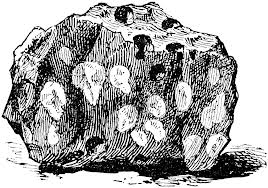 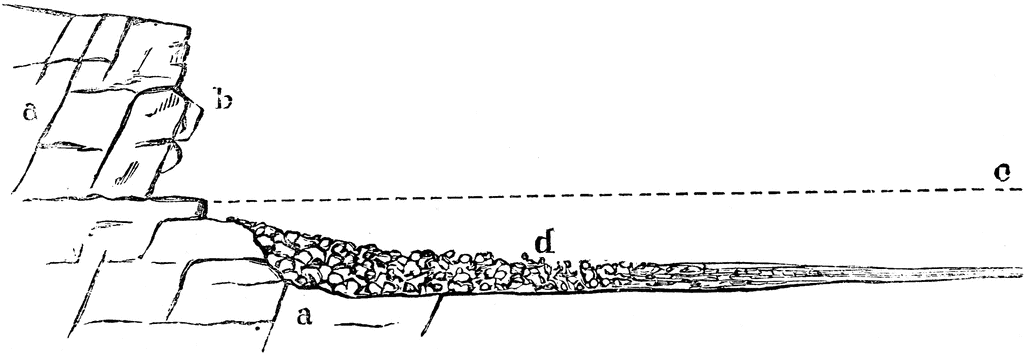 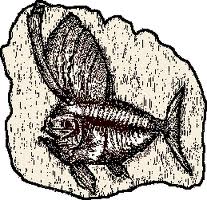 